ПРАВИТЕЛЬСТВО РОССИЙСКОЙ ФЕДЕРАЦИИПОСТАНОВЛЕНИЕот 27 сентября 2011 г. N 797О ВЗАИМОДЕЙСТВИИМЕЖДУ МНОГОФУНКЦИОНАЛЬНЫМИ ЦЕНТРАМИ ПРЕДОСТАВЛЕНИЯГОСУДАРСТВЕННЫХ И МУНИЦИПАЛЬНЫХ УСЛУГ И ФЕДЕРАЛЬНЫМИОРГАНАМИ ИСПОЛНИТЕЛЬНОЙ ВЛАСТИ, ОРГАНАМИ ГОСУДАРСТВЕННЫХВНЕБЮДЖЕТНЫХ ФОНДОВ, ОРГАНАМИ ГОСУДАРСТВЕННОЙ ВЛАСТИСУБЪЕКТОВ РОССИЙСКОЙ ФЕДЕРАЦИИ, ОРГАНАМИ МЕСТНОГОСАМОУПРАВЛЕНИЯ ИЛИ В СЛУЧАЯХ, УСТАНОВЛЕННЫХЗАКОНОДАТЕЛЬСТВОМ РОССИЙСКОЙ ФЕДЕРАЦИИ,ПУБЛИЧНО-ПРАВОВЫМИ КОМПАНИЯМИВ соответствии со статьями 15 и 18 Федерального закона "Об организации предоставления государственных и муниципальных услуг" и статьей 62 Федерального закона "О государственной регистрации недвижимости" Правительство Российской Федерации постановляет:(преамбула в ред. Постановления Правительства РФ от 28.04.2022 N 770)1. Утвердить прилагаемые:Положение о требованиях к заключению соглашений о взаимодействии между многофункциональными центрами предоставления государственных и муниципальных услуг и федеральными органами исполнительной власти, органами государственных внебюджетных фондов, органами государственной власти субъектов Российской Федерации, органами местного самоуправления или в случаях, установленных законодательством Российской Федерации, публично-правовыми компаниями;(в ред. Постановлений Правительства РФ от 22.12.2012 N 1377, от 28.04.2022 N 770)перечень государственных услуг, предоставление которых организуется по принципу "одного окна" в многофункциональных центрах предоставления государственных и муниципальных услуг федеральными органами исполнительной власти и органами государственных внебюджетных фондов;(в ред. Постановления Правительства РФ от 30.05.2014 N 496)рекомендуемый перечень государственных и муниципальных услуг, предоставление которых может быть организовано по принципу "одного окна" в многофункциональных центрах предоставления государственных и муниципальных услуг;(в ред. Постановления Правительства РФ от 30.05.2014 N 496)перечень государственных услуг, предоставление которых организуется по принципу "одного окна" в многофункциональных центрах предоставления государственных и муниципальных услуг федеральными органами исполнительной власти, органами государственных внебюджетных фондов или в случаях, установленных законодательством Российской Федерации, публично-правовыми компаниями и результатом предоставления которых является документ, содержащий информацию из информационных систем органов, предоставляющих государственные услуги;(абзац введен Постановлением Правительства РФ от 30.05.2014 N 496; в ред. Постановления Правительства РФ от 28.04.2022 N 770)абзац утратил силу. - Постановление Правительства РФ от 01.09.2018 N 1054;рекомендуемый перечень государственных услуг, предоставление которых в многофункциональных центрах предоставления государственных и муниципальных услуг не может осуществляться без участия должностных лиц федеральных органов исполнительной власти.(абзац введен Постановлением Правительства РФ от 14.08.2020 N 1215)2. Федеральным органам исполнительной власти и органам государственных внебюджетных фондов или в случаях, установленных законодательством Российской Федерации, публично-правовым компаниям:(в ред. Постановления Правительства РФ от 28.04.2022 N 770)а) при получении решений высших исполнительных органов субъектов Российской Федерации об определении многофункциональных центров предоставления государственных и муниципальных услуг (далее - многофункциональный центр), уполномоченных на заключение соглашений о взаимодействии с федеральными органами исполнительной власти, органами государственных внебюджетных фондов или в случаях, установленных законодательством Российской Федерации, публично-правовыми компаниями (далее - соглашение о взаимодействии), организовать предоставление государственных услуг, определенных перечнями, утвержденными настоящим постановлением. В соответствии с соглашениями о взаимодействии в многофункциональных центрах может быть организовано предоставление иных государственных услуг федеральными органами исполнительной власти, органами государственных внебюджетных фондов или в случаях, установленных законодательством Российской Федерации, публично-правовыми компаниями;(в ред. Постановлений Правительства РФ от 28.04.2022 N 770, от 21.09.2022 N 1664)б) после заключения соглашений о взаимодействии принять меры по расторжению ранее заключенных соглашений (при их наличии) с многофункциональными центрами;в) обеспечить разработку и направление в президиум Правительственной комиссии по цифровому развитию, использованию информационных технологий для улучшения качества жизни и условий ведения предпринимательской деятельности проектов технологических схем предоставления государственных услуг, содержащих подробное описание требований, условий, процесса предоставления государственных услуг, основанное на нормативных правовых актах Российской Федерации, регулирующих предоставление государственных услуг, детализированные разъяснения, а также информацию о требуемом документационном и технологическом обеспечении процесса предоставления государственных услуг (далее - технологические схемы предоставления государственных услуг), в отношении государственных услуг, определенных перечнями, утвержденными настоящим постановлением;(пп. "в" введен Постановлением Правительства РФ от 19.11.2016 N 1217; в ред. Постановления Правительства РФ от 21.08.2020 N 1266)г) организовать внесение изменений в соглашения о взаимодействии в части установления порядка участия многофункционального центра в предоставлении государственной услуги путем включения в них одобренной президиумом Правительственной комиссии по цифровому развитию, использованию информационных технологий для улучшения качества жизни и условий ведения предпринимательской деятельности технологической схемы предоставления государственной услуги в течение 2 месяцев со дня такого одобрения;(пп. "г" введен Постановлением Правительства РФ от 19.11.2016 N 1217; в ред. Постановления Правительства РФ от 21.08.2020 N 1266)д) разработать и утвердить планы мероприятий, необходимых для перевода очных обращений граждан за предоставлением государственных услуг, предоставляемых федеральными органами исполнительной власти и органами государственных внебюджетных фондов или в случаях, установленных законодательством Российской Федерации, публично-правовыми компаниями, в многофункциональные центры (далее - планы мероприятий) согласно методикам расчетов показателей федерального проекта "Цифровое государственное управление" национальной программы "Цифровая экономика Российской Федерации", характеризующих достижение национальной цели "Цифровая трансформация", утверждаемым Министерством экономического развития Российской Федерации, согласовать их с высшими исполнительными органами субъектов Российской Федерации и определить перечень государственных услуг (при наличии) с указанием сроков реализации, которые будут предоставляться в упреждающем (проактивном) режиме и (или) исключительно в электронном виде, информирование по которым осуществляется в многофункциональных центрах, при условии отсутствия ранее утвержденных планов мероприятий;(пп. "д" введен Постановлением Правительства РФ от 08.12.2022 N 2251)е) обеспечить консультационную и организационно-техническую поддержку многофункциональных центров при реализации плана мероприятий.(пп. "е" введен Постановлением Правительства РФ от 08.12.2022 N 2251)(п. 2 в ред. Постановления Правительства РФ от 22.12.2012 N 1377)3. Рекомендовать:а) высшим исполнительным органам субъектов Российской Федерации:(в ред. Постановления Правительства РФ от 21.09.2022 N 1664)определить многофункциональный центр субъекта Российской Федерации в качестве уполномоченного на заключение соглашений о взаимодействии с федеральными органами исполнительной власти;при формировании перечня государственных услуг, предоставляемых органами государственной власти субъекта Российской Федерации и территориальными государственными внебюджетными фондами, руководствоваться рекомендуемым перечнем, утвержденным настоящим постановлением;организовать заключение соглашений о взаимодействии с уполномоченным многофункциональным центром;принять меры по обеспечению организации предоставления в многофункциональных центрах государственных услуг, указанных в рекомендуемом перечне, утвержденном настоящим постановлением;абзац утратил силу с 1 января 2023 года. - Постановление Правительства РФ от 08.12.2022 N 2251;обеспечить формирование технологических схем предоставления муниципальных услуг, содержащих подробное описание требований, условий, процесса предоставления муниципальных услуг, основанное на нормативных правовых актах, регулирующих предоставление муниципальных услуг, детализированные разъяснения, а также информацию о требуемом документационном и технологическом обеспечении процесса предоставления муниципальных услуг (далее - технологические схемы предоставления муниципальных услуг), в отношении муниципальных услуг, наименование которых унифицировано и предоставление которых организовано по принципу "одного окна" в многофункциональных центрах;(абзац введен Постановлением Правительства РФ от 19.11.2016 N 1217)абзац утратил силу с 1 января 2023 года. - Постановление Правительства РФ от 08.12.2022 N 2251;обеспечить разработку и утверждение планов мероприятий, необходимых для перевода очных обращений граждан за предоставлением государственных услуг, предоставляемых исполнительными органами субъектов Российской Федерации, в многофункциональные центры, определив перечень государственных услуг (при наличии) с указанием сроков реализации, которые будут предоставляться в упреждающем (проактивном) режиме и (или) исключительно в электронном виде;(абзац введен Постановлением Правительства РФ от 08.12.2022 N 2251)б) органам местного самоуправления:при формировании перечня муниципальных услуг руководствоваться рекомендуемым перечнем, утвержденным настоящим постановлением;организовать заключение соглашений о взаимодействии органов местного самоуправления с уполномоченным многофункциональным центром;принять меры по обеспечению организации предоставления в многофункциональных центрах муниципальных услуг, указанных в рекомендуемом перечне, утвержденным настоящим постановлением;организовать внесение изменений в соглашения о взаимодействии в части установления порядка участия многофункционального центра в предоставлении муниципальной услуги путем включения в них утвержденной технологической схемы предоставления муниципальной услуги в течение 2 месяцев со дня такого утверждения;(абзац введен Постановлением Правительства РФ от 19.11.2016 N 1217)обеспечить разработку и утверждение плана мероприятий, необходимых для перевода очных обращений граждан за предоставлением муниципальных услуг в многофункциональные центры, определив перечень муниципальных услуг (при наличии) с указанием сроков реализации, которые будут предоставляться в упреждающем (проактивном) режиме и (или) исключительно в электронном виде.(абзац введен Постановлением Правительства РФ от 08.12.2022 N 2251)(п. 3 в ред. Постановления Правительства РФ от 22.12.2012 N 1377)4. Министерству экономического развития Российской Федерации утвердить примерную форму соглашения о взаимодействии между многофункциональными центрами и федеральными органами исполнительной власти, органами государственных внебюджетных фондов, органами государственной власти субъектов Российской Федерации, органами местного самоуправления или в случаях, установленных законодательством Российской Федерации, публично-правовыми компаниями, в котором предусмотреть в том числе:(в ред. Постановления Правительства РФ от 28.04.2022 N 770)а) порядок участия многофункционального центра в предоставлении государственных и муниципальных услуг с учетом утвержденных технологических схем предоставления государственных (муниципальных) услуг;(пп. "а" в ред. Постановления Правительства РФ от 19.11.2016 N 1217)б) обязанности органа, предоставляющего государственные и муниципальные услуги, предусмотренные статьей 17 Федерального закона "Об организации предоставления государственных и муниципальных услуг";(в ред. Постановления Правительства РФ от 22.12.2012 N 1377)в) права и обязанности многофункционального центра, включающие в том числе:права и обязанности, предусмотренные статьей 16 Федерального закона "Об организации предоставления государственных и муниципальных услуг";соблюдение стандартов комфортности, требований к организации взаимодействия с заявителями, установленных нормативными правовыми актами Российской Федерации и методическими рекомендациями по созданию и обеспечению деятельности многофункциональных центров, утверждаемыми Министерством экономического развития Российской Федерации;обеспечение доступа заявителей к сведениям, размещенным в федеральной государственной информационной системе "Единый портал государственных и муниципальных услуг (функций)";проведение мероприятий, направленных на обучение и повышение квалификации сотрудников многофункционального центра в сфере предоставления соответствующих государственных и муниципальных услуг;(в ред. Постановления Правительства РФ от 22.12.2012 N 1377)размещение информации о порядке предоставления государственных и муниципальных услуг с использованием доступных средств информирования заявителей (информационные стенды, официальный сайт в сети Интернет, средства массовой информации и др.);(в ред. Постановления Правительства РФ от 22.12.2012 N 1377)формирование и представление с учетом указанных методических рекомендаций отчетности о деятельности многофункционального центра;г) особенности межведомственного информационного взаимодействия между сторонами соглашения, сроки передачи документов (информации) сторонами соглашения, в том числе срок направления ответа на межведомственный запрос;д) требования к обработке персональных данных и иной информации, необходимой для предоставления государственных и муниципальных услуг, в соответствии с законодательством Российской Федерации о персональных данных и защите информации, в том числе ответственность сторон соглашения за невыполнение и (или) ненадлежащее выполнение указанных требований;(в ред. Постановления Правительства РФ от 22.12.2012 N 1377)е) иные положения, определяющие порядок взаимодействия сторон соглашения.4(1). При заключении между уполномоченным многофункциональным центром и федеральными органами исполнительной власти, органами государственных внебюджетных фондов, органами государственной власти субъекта Российской Федерации, органами местного самоуправления или в случаях, установленных законодательством Российской Федерации, публично-правовыми компаниями соглашения о взаимодействии дополнительно предусмотреть в нем:(в ред. Постановления Правительства РФ от 28.04.2022 N 770)а) перечень многофункциональных центров, а также в случае привлечения уполномоченным многофункциональным центром организаций, указанных в части 1.1 статьи 16 Федерального закона "Об организации предоставления государственных и муниципальных услуг" (далее - привлекаемые организации), перечень привлекаемых организаций, в которых будет организовано предоставление государственных услуг и муниципальных услуг;б) правила осуществления контроля федеральными органами исполнительной власти, органами государственных внебюджетных фондов, органами государственной власти субъекта Российской Федерации, органами местного самоуправления или в случаях, установленных законодательством Российской Федерации, публично-правовыми компаниями порядка и условий организации предоставления государственных и муниципальных услуг в многофункциональных центрах и привлекаемых организациях;(в ред. Постановления Правительства РФ от 28.04.2022 N 770)в) обязанность федеральных органов исполнительной власти либо их территориальных органов, органов государственных внебюджетных фондов либо их территориальных органов, органов государственной власти субъектов Российской Федерации, органов местного самоуправления или в случаях, установленных законодательством Российской Федерации, публично-правовых компаний либо их филиалов уведомлять уполномоченные многофункциональные центры об изменении нормативных правовых актов Российской Федерации, субъектов Российской Федерации, муниципальных нормативных правовых актов, регулирующих отношения, возникающие в связи с предоставлением государственных и муниципальных услуг по принципу "одного окна" в многофункциональных центрах, не позднее 5 рабочих дней после официального опубликования нормативных правовых актов, вносящих такие изменения, любым способом, установленным в соглашении о взаимодействии и позволяющим подтвердить дату и факт получения уполномоченным многофункциональным центром указанного уведомления. В случае если в связи с изменением нормативных правовых актов, регулирующих предоставление государственных и муниципальных услуг по принципу "одного окна", необходимо изменение информационно-технологической инфраструктуры, обеспечивающей взаимодействие для предоставления государственных и муниципальных услуг, порядок и сроки взаимодействия между сторонами соглашения о взаимодействии до момента доработки информационно-технологической инфраструктуры определяются федеральными органами исполнительной власти либо их территориальными органами, органами государственных внебюджетных фондов либо их территориальными органами, органами государственной власти субъектов Российской Федерации, органами местного самоуправления или в случаях, установленных законодательством Российской Федерации, публично-правовыми компаниями либо их филиалами по согласованию с уполномоченным многофункциональным центром, являющимися сторонами этого соглашения о взаимодействии.(пп. "в" введен Постановлением Правительства РФ от 10.06.2021 N 888; в ред. Постановления Правительства РФ от 28.04.2022 N 770)(п. 4(1) введен Постановлением Правительства РФ от 22.12.2012 N 1377)4(2) - 4(4). Утратили силу. - Постановление Правительства РФ от 01.09.2018 N 1054.4(5). Установить, что организация предоставления в многофункциональных центрах государственных услуг, оказываемых Министерством внутренних дел Российской Федерации, по выдаче, замене паспортов гражданина Российской Федерации, удостоверяющих личность гражданина Российской Федерации на территории Российской Федерации, по оформлению и выдаче паспортов гражданина Российской Федерации, удостоверяющих личность гражданина Российской Федерации за пределами территории Российской Федерации, по проведению экзаменов на право управления транспортными средствами и выдаче водительских удостоверений (в части выдачи российских национальных водительских удостоверений при замене, утрате (хищении) и международных водительских удостоверений) осуществляется с 1 февраля 2017 г.(п. 4(5) введен Постановлением Правительства РФ от 03.08.2016 N 755)4(6). Установить, что организация предоставления в многофункциональных центрах государственной услуги, оказываемой Министерством внутренних дел Российской Федерации, по оформлению и выдаче паспортов гражданина Российской Федерации, удостоверяющих личность гражданина Российской Федерации за пределами территории Российской Федерации, содержащих электронный носитель информации, осуществляется:не позднее 1 февраля 2018 г. - не менее чем в одном многофункциональном центре, расположенном в городском округе и административном центре муниципального района с численностью населения свыше 100 тыс. человек, а также в городе федерального значения;(в ред. Постановления Правительства РФ от 31.01.2017 N 104)не позднее 1 сентября 2018 г. - не менее чем в одном многофункциональном центре, расположенном в городском округе и административном центре муниципального района с численностью населения свыше 50 тыс. человек.(в ред. Постановления Правительства РФ от 31.01.2017 N 104)По решению учредителя многофункционального центра при наличии соответствующих материально-технических и финансовых возможностей организация предоставления указанной государственной услуги, оказываемой Министерством внутренних дел Российской Федерации, возможна в многофункциональных центрах субъекта Российской Федерации, расположенных на территории муниципального района или городского округа с численностью населения меньшей, чем предусмотрено абзацами вторым и третьим настоящего пункта.(п. 4(6) введен Постановлением Правительства РФ от 03.08.2016 N 755)4(7). Установить, что организация предоставления в многофункциональных центрах государственной услуги, оказываемой Министерством внутренних дел Российской Федерации, по выдаче справок о том, является или не является лицо подвергнутым административному наказанию за потребление наркотических средств или психотропных веществ без назначения врача либо новых потенциально опасных психоактивных веществ, осуществляется с 1 января 2017 г.(п. 4(7) введен Постановлением Правительства РФ от 03.08.2016 N 755)4(8). Установить, что организация предоставления в многофункциональных центрах государственных услуг, определенных рекомендуемым перечнем государственных услуг, предоставление которых в многофункциональных центрах предоставления государственных и муниципальных услуг не может осуществляться без участия должностных лиц федеральных органов исполнительной власти, утвержденным настоящим постановлением, осуществляется при соблюдении требований, предусмотренных абзацем вторым пункта 1 Правил организации деятельности многофункциональных центров предоставления государственных и муниципальных услуг, утвержденных постановлением Правительства Российской Федерации от 22 декабря 2012 г. N 1376 "Об утверждении Правил организации деятельности многофункциональных центров предоставления государственных и муниципальных услуг", за исключением действий, связанных с осмотром транспортных средств, в случаях, установленных законодательством Российской Федерации.(п. 4(8) введен Постановлением Правительства РФ от 14.08.2020 N 1215)5. Материально-техническое и финансовое обеспечение организации предоставления государственных и муниципальных услуг, предоставляемых органами государственной власти (органами местного самоуправления) публично-правового образования, являющегося учредителем многофункционального центра, осуществляется за счет средств бюджета такого публично-правового образования.(в ред. Постановления Правительства РФ от 22.12.2012 N 1377)6. Реализация федеральными органами исполнительной власти настоящего Постановления осуществляется в пределах установленной предельной численности их работников, а также бюджетных ассигнований, предусмотренных этим органам в федеральном бюджете на руководство и управление в сфере установленных функций.Председатель ПравительстваРоссийской ФедерацииВ.ПУТИНУтвержденоПостановлением ПравительстваРоссийской Федерацииот 27 сентября 2011 г. N 797ПОЛОЖЕНИЕО ТРЕБОВАНИЯХ К ЗАКЛЮЧЕНИЮ СОГЛАШЕНИЙ О ВЗАИМОДЕЙСТВИИМЕЖДУ МНОГОФУНКЦИОНАЛЬНЫМИ ЦЕНТРАМИ ПРЕДОСТАВЛЕНИЯГОСУДАРСТВЕННЫХ И МУНИЦИПАЛЬНЫХ УСЛУГ И ФЕДЕРАЛЬНЫМИОРГАНАМИ ИСПОЛНИТЕЛЬНОЙ ВЛАСТИ, ОРГАНАМИ ГОСУДАРСТВЕННЫХВНЕБЮДЖЕТНЫХ ФОНДОВ, ОРГАНАМИ ГОСУДАРСТВЕННОЙ ВЛАСТИСУБЪЕКТОВ РОССИЙСКОЙ ФЕДЕРАЦИИ, ОРГАНАМИ МЕСТНОГОСАМОУПРАВЛЕНИЯ ИЛИ В СЛУЧАЯХ, УСТАНОВЛЕННЫХЗАКОНОДАТЕЛЬСТВОМ РОССИЙСКОЙ ФЕДЕРАЦИИ,ПУБЛИЧНО-ПРАВОВЫМИ КОМПАНИЯМИ1. Настоящее Положение устанавливает требования к заключению соглашений о взаимодействии между многофункциональными центрами предоставления государственных и муниципальных услуг (далее - многофункциональные центры) и федеральными органами исполнительной власти, органами государственных внебюджетных фондов, органами государственной власти субъектов Российской Федерации, органами местного самоуправления, публично-правовыми компаниями (далее - соглашение).(в ред. Постановлений Правительства РФ от 22.12.2012 N 1377, от 28.04.2022 N 770)2. Соглашение заключается между многофункциональным центром в лице его руководителя, с одной стороны, и территориальными органами федеральных органов исполнительной власти, органов государственных внебюджетных фондов (при отсутствии территориальных органов или в случае отсутствия у территориальных органов полномочий на заключение соглашений - федеральным органом исполнительной власти, органом государственного внебюджетного фонда), органами государственной власти субъекта Российской Федерации, органами местного самоуправления или в случаях, установленных законодательством Российской Федерации, публично-правовыми компаниями (их филиалами) в лице руководителей указанных органов или компаний, с другой стороны.(в ред. Постановления Правительства РФ от 28.04.2022 N 770)3. С инициативой о заключении соглашения могут выступать:а) территориальные органы федеральных органов исполнительной власти по согласованию с федеральным органом исполнительной власти, территориальные органы государственных внебюджетных фондов по согласованию с органом государственного внебюджетного фонда. При отсутствии указанных территориальных органов или в случае отсутствия у территориальных органов полномочий на заключение соглашений с инициативой о заключении соглашения выступает федеральный орган исполнительной власти, орган государственного внебюджетного фонда или в случаях, установленных законодательством Российской Федерации, публично-правовая компания;(в ред. Постановления Правительства РФ от 28.04.2022 N 770)б) органы государственной власти субъектов Российской Федерации;в) органы местного самоуправления;г) многофункциональные центры.4. Сторона, выступающая инициатором заключения соглашения, направляет другой стороне проект соглашения на согласование.Проект соглашения рассматривается в течение 30 календарных дней со дня его поступления на согласование.5. По результатам рассмотрения проекта соглашения принимается одно из следующих решений:а) о направлении замечаний к проекту соглашения;б) о согласовании проекта соглашения с направлением согласующей стороной письменного уведомления о готовности подписать соглашение;в) об отказе в заключении соглашения.6. В случае согласования проект соглашения подписывается сторонами в течение 30 календарных дней со дня получения инициатором заключения соглашения письменного уведомления, предусмотренного подпунктом "б" пункта 5 настоящего Положения.7. Разногласия, возникающие между сторонами соглашения, могут разрешаться в ходе консультаций и переговоров путем выработки взаимоприемлемых решений.8. В случае несоответствия многофункционального центра требованиям, установленным Федеральным законом "Об организации предоставления государственных и муниципальных услуг" и Правилами организации деятельности многофункциональных центров предоставления государственных и муниципальных услуг, утвержденными постановлением Правительства Российской Федерации от 22 декабря 2012 г. N 1376, сторона, получившая проект соглашения, отказывается от его заключения.(в ред. Постановления Правительства РФ от 22.12.2012 N 1377)9. Федеральный орган исполнительной власти (территориальный орган федерального органа исполнительной власти) либо орган государственного внебюджетного фонда (территориальный орган государственного внебюджетного фонда) или в случаях, установленных законодательством Российской Федерации, публично-правовая компания (ее филиал) заключает одно соглашение в отношении всех государственных услуг, предоставление которых предполагается осуществлять в многофункциональном центре. Перечень указанных услуг оформляется как приложение к соглашению.(в ред. Постановления Правительства РФ от 28.04.2022 N 770)Орган государственной власти субъекта Российской Федерации, предоставляющий государственные услуги, либо орган местного самоуправления, предоставляющий муниципальные услуги, вправе заключить одно соглашение в отношении всех государственных (муниципальных) услуг, предоставление которых предполагается осуществлять в многофункциональном центре. Перечень указанных услуг оформляется как приложение к соглашению.9(1). Федеральный орган исполнительной власти (территориальный орган федерального органа исполнительной власти) либо орган государственного внебюджетного фонда (территориальный орган государственного внебюджетного фонда) или в случаях, установленных законодательством Российской Федерации, публично-правовая компания (ее филиал) обеспечивает формирование сведений об одобренных подкомиссией по цифровой экономике, либо президиумом Правительственной комиссии по цифровому развитию, использованию информационных технологий для улучшения качества жизни и условий ведения предпринимательской деятельности технологических схемах предоставления государственных услуг в виде приложения к соглашению.(в ред. Постановлений Правительства РФ от 02.02.2019 N 77, от 21.08.2020 N 1266, от 28.04.2022 N 770)Исполнительные органы субъектов Российской Федерации, предоставляющие государственные услуги, и органы местного самоуправления, предоставляющие муниципальные услуги, обеспечивают формирование сведений об утвержденных технологических схемах предоставления государственных и муниципальных услуг в виде приложения к соглашению.(в ред. Постановления Правительства РФ от 21.09.2022 N 1664)(п. 9(1) введен Постановлением Правительства РФ от 19.11.2016 N 1217)10. Соглашение заключается на срок до 3 лет.11. Материально-техническое и финансовое обеспечение организации предоставления государственных (муниципальных) услуг в многофункциональном центре осуществляется в соответствии с соглашением.УтвержденПостановлением ПравительстваРоссийской Федерацииот 27 сентября 2011 г. N 797ПЕРЕЧЕНЬГОСУДАРСТВЕННЫХ УСЛУГ, ПРЕДОСТАВЛЕНИЕ КОТОРЫХ ОРГАНИЗУЕТСЯПО ПРИНЦИПУ "ОДНОГО ОКНА" В МНОГОФУНКЦИОНАЛЬНЫХ ЦЕНТРАХПРЕДОСТАВЛЕНИЯ ГОСУДАРСТВЕННЫХ И МУНИЦИПАЛЬНЫХ УСЛУГФЕДЕРАЛЬНЫМИ ОРГАНАМИ ИСПОЛНИТЕЛЬНОЙ ВЛАСТИ И ОРГАНАМИГОСУДАРСТВЕННЫХ ВНЕБЮДЖЕТНЫХ ФОНДОВМВД России1. Регистрационный учет граждан Российской Федерации по месту пребывания и по месту жительства в пределах Российской Федерации (в части приема и выдачи документов о регистрации и снятии граждан Российской Федерации с регистрационного учета по месту пребывания и по месту жительства в пределах Российской Федерации)2. Осуществление миграционного учета иностранных граждан и лиц без гражданства в Российской Федерации(п. 2 в ред. Постановления Правительства РФ от 07.12.2020 N 2038)3. Выдача, замена паспортов гражданина Российской Федерации, удостоверяющих личность гражданина Российской Федерации на территории Российской Федерации4. Оформление и выдача паспортов гражданина Российской Федерации, удостоверяющих личность гражданина Российской Федерации за пределами территории Российской Федерации5. Оформление и выдача паспортов гражданина Российской Федерации, удостоверяющих личность гражданина Российской Федерации за пределами территории Российской Федерации, содержащих электронные носители информации6. Проведение экзаменов на право управления транспортными средствами и выдача водительских удостоверений (в части выдачи российских национальных водительских удостоверений при замене, утрате (хищении) и международных водительских удостоверений)ФНС России7. Государственная регистрация юридических лиц, физических лиц в качестве индивидуальных предпринимателей и крестьянских (фермерских) хозяйствРосреестр8. Государственный кадастровый учет недвижимого имущества и (или) государственная регистрация прав на недвижимое имущество(п. 8 в ред. Постановления Правительства РФ от 08.02.2017 N 150)9. Исключен. - Постановление Правительства РФ от 08.02.2017 N 150Росимущество10. Предоставление в собственность, аренду, постоянное (бессрочное) пользование, безвозмездное пользование земельных участков, находящихся в федеральной собственности, без проведения торгов11. Исключен. - Постановление Правительства РФ от 08.02.2017 N 150Роспотребнадзор, ФМБА России(в ред. Постановления Правительства РФ от 26.05.2018 N 603)12. Прием и учет уведомлений о начале осуществления юридическими лицами и индивидуальными предпринимателями отдельных видов работ и услуг согласно перечню, предусмотренному постановлением Правительства Российской Федерации от 16 июля 2009 г. N 584 "Об уведомительном порядке начала осуществления отдельных видов предпринимательской деятельности".(п. 12 в ред. Постановления Правительства РФ от 26.05.2018 N 603)Фонд пенсионного и социального страхованияРоссийской Федерации(в ред. Постановления Правительства РФ от 24.03.2023 N 471)13. Выдача государственного сертификата на материнский (семейный) капитал14. Рассмотрение заявления о распоряжении средствами (частью средств) материнского (семейного) капитала15. Установление ежемесячной денежной выплаты отдельным категориям граждан в Российской Федерации16. Прием, рассмотрение заявлений (уведомления) застрахованных лиц в целях реализации ими прав при формировании и инвестировании средств пенсионных накоплений и принятие решений по ним17. Предоставление компенсации расходов на оплату стоимости проезда к месту отдыха на территории Российской Федерации и обратно пенсионерам, являющимся получателями страховых пенсий по старости и инвалидности и проживающим в районах Крайнего Севера и приравненных к ним местностях18. Прием от граждан анкет в целях регистрации в системе индивидуального (персонифицированного) учета, в том числе прием от зарегистрированных лиц заявлений об изменении анкетных данных, содержащихся в индивидуальном лицевом счете, или о выдаче документа, подтверждающего регистрацию в системе индивидуального (персонифицированного) учета(п. 18 в ред. Постановления Правительства РФ от 15.11.2019 N 1458)18(1). Прием заявлений для размещения сведений о транспортном средстве, управляемом инвалидом, или транспортном средстве, перевозящем инвалида и (или) ребенка-инвалида, в федеральной государственной информационной системе "Федеральный реестр инвалидов".(п. 18(1) введен Постановлением Правительства РФ от 03.04.2020 N 444)Наименование раздела исключено. - Постановление Правительства РФ от 24.03.2023 N 47119. Обеспечение инвалидов техническими средствами реабилитации и (или) услугами и отдельных категорий граждан из числа ветеранов протезами (кроме зубных протезов), протезно-ортопедическими изделиями, а также выплата компенсации за самостоятельно приобретенные инвалидами технические средства реабилитации (ветеранами протезы (кроме зубных протезов), протезно-ортопедические изделия) и (или) оплаченные услуги и ежегодная денежная компенсация расходов инвалидов на содержание и ветеринарное обслуживание собак-проводников (в части подачи заявления о предоставлении инвалидам технических средств реабилитации и (или) услуг и отдельным категориям граждан из числа ветеранов протезов (кроме зубных протезов), протезно-ортопедических изделий, а также выплата компенсации за самостоятельно приобретенные инвалидами технические средства реабилитации (ветеранами протезы (кроме зубных протезов), протезно-ортопедические изделия) и (или) оплаченные услуги и ежегодной денежной компенсации расходов инвалидов на содержание и ветеринарное обслуживание собак-проводников)(введено Постановлением Правительства РФ от 28.12.2016 N 1510)РостранснадзорИсключено. - Постановление Правительства РФ от 13.04.2022 N 651.Минцифры России(введено Постановлением Правительства РФ от 05.04.2023 N 544)20. Оформление персонифицированной карты для посещения спортивного соревнованияУтвержденПостановлением ПравительстваРоссийской Федерацииот 27 сентября 2011 г. N 797РЕКОМЕНДУЕМЫЙ ПЕРЕЧЕНЬГОСУДАРСТВЕННЫХ И МУНИЦИПАЛЬНЫХ УСЛУГ, ПРЕДОСТАВЛЕНИЕКОТОРЫХ МОЖЕТ БЫТЬ ОРГАНИЗОВАНО ПО ПРИНЦИПУ "ОДНОГО ОКНА"В МНОГОФУНКЦИОНАЛЬНЫХ ЦЕНТРАХ ПРЕДОСТАВЛЕНИЯГОСУДАРСТВЕННЫХ И МУНИЦИПАЛЬНЫХ УСЛУГФонд пенсионного и социального страхованияРоссийской Федерации(в ред. Постановления Правительства РФ от 24.03.2023 N 471)1. Установление страховых пенсий, накопительной пенсии и пенсий по государственному пенсионному обеспечению2. Выплата страховых пенсий, накопительной пенсии и пенсий по государственному пенсионному обеспечению2(1). Предоставление некоторых мер социальной поддержки в виде компенсаций и денежных выплат гражданам, подвергшимся воздействию радиации вследствие ядерных испытаний и техногенных катастроф(п. 2(1) введен Постановлением Правительства РФ от 27.01.2022 N 61)2(2). Предоставление некоторых мер социальной поддержки в виде денежных выплат и компенсаций военнослужащим и членам их семей(п. 2(2) введен Постановлением Правительства РФ от 27.01.2022 N 61)2(3). Предоставление инвалидам (в том числе детям-инвалидам), имеющим транспортные средства в соответствии с медицинскими показаниями, или их законным представителям компенсации в размере 50 процентов от уплаченной ими страховой премии по договору обязательного страхования гражданской ответственности владельцев транспортных средств(п. 2(3) введен Постановлением Правительства РФ от 27.01.2022 N 61)2(4). Предоставление единовременного пособия беременной жене военнослужащего, проходящего военную службу по призыву(п. 2(4) введен Постановлением Правительства РФ от 27.01.2022 N 61)2(5). Предоставление единовременного пособия при рождении ребенка женщинам, уволенным в период беременности, отпуска по беременности и родам, и лицам, уволенным в период отпуска по уходу за ребенком в связи с ликвидацией организаций, прекращением физическими лицами деятельности в качестве индивидуальных предпринимателей, прекращением полномочий нотариусами, занимающимися частной практикой, и прекращением статуса адвоката, а также в связи с прекращением деятельности иными физическими лицами, чья профессиональная деятельность в соответствии с федеральными законами подлежит государственной регистрации и (или) лицензированию, а также лицам, не подлежащим обязательному социальному страхованию на случай временной нетрудоспособности и в связи с материнством, в том числе обучающимся по очной форме обучения в профессиональных образовательных организациях, образовательных организациях высшего образования, образовательных организациях дополнительного профессионального образования и научных организациях(п. 2(5) введен Постановлением Правительства РФ от 27.01.2022 N 61)2(6). Предоставление ежемесячного пособия на ребенка военнослужащего, проходящего военную службу по призыву(п. 2(6) введен Постановлением Правительства РФ от 27.01.2022 N 61)2(7). Предоставление ежемесячного пособия по уходу за ребенком женщинам, уволенным в период беременности, отпуска по беременности и родам, и лицам, уволенным в период отпуска по уходу за ребенком в связи с ликвидацией организаций, прекращением физическими лицами деятельности в качестве индивидуальных предпринимателей, прекращением полномочий нотариусами, занимающимися частной практикой, и прекращением статуса адвоката, а также в связи с прекращением деятельности иными физическими лицами, чья профессиональная деятельность в соответствии с федеральными законами подлежит государственной регистрации и (или) лицензированию, а также лицам, не подлежащим обязательному социальному страхованию на случай временной нетрудоспособности и в связи с материнством, в том числе обучающимся по очной форме обучения в профессиональных образовательных организациях, образовательных организациях высшего образования, образовательных организациях дополнительного профессионального образования и научных организациях(п. 2(7) введен Постановлением Правительства РФ от 27.01.2022 N 61)2(8). Предоставление единовременного пособия при передаче ребенка на воспитание в семью(п. 2(8) введен Постановлением Правительства РФ от 27.01.2022 N 61)2(9). Предоставление пособия по беременности и родам женщинам, уволенным в период беременности, отпуска по беременности и родам, и лицам, уволенным в период отпуска по уходу за ребенком в связи с ликвидацией организаций, прекращением физическими лицами деятельности в качестве индивидуальных предпринимателей, прекращением полномочий нотариусами, занимающимися частной практикой, и прекращением статуса адвоката, а также в связи с прекращением деятельности иными физическими лицами, чья профессиональная деятельность в соответствии с федеральными законами подлежит государственной регистрации и (или) лицензированию(п. 2(9) введен Постановлением Правительства РФ от 27.01.2022 N 61)3. Исключен с 1 января 2022 года. - Постановление Правительства РФ от 17.11.2021 N 1962Наименование раздела исключено. - Постановление Правительства РФ от 24.03.2023 N 4714. Прием документов, служащих основаниями для исчисления и уплаты (перечисления) страховых взносов, а также документов, подтверждающих правильность исчисления и своевременность уплаты (перечисления) страховых взносов5. Регистрация и снятие с регистрационного учета лиц, добровольно вступивших в правоотношения по обязательному социальному страхованию на случай временной нетрудоспособности и в связи с материнством6. Регистрация и снятие с регистрационного учета страхователей - физических лиц, заключивших трудовой договор с работником7. Регистрация страхователей и снятие с учета страхователей - физических лиц, обязанных уплачивать страховые взносы в связи с заключением гражданско-правового договораИсполнительные органы субъектов Российской Федерациии органы местного самоуправления(в ред. Постановления Правительства РФ от 21.09.2022 N 1664)8. Предварительное согласование предоставления земельного участка9. Предоставление земельного участка, находящегося в государственной или муниципальной собственности, без торгов10. Исключен. - Постановление Правительства РФ от 08.02.2017 N 15011. Предоставление информации о форме собственности на недвижимое и движимое имущество, земельные участки, находящиеся в собственности муниципального образования, включая предоставление информации об объектах недвижимого имущества, находящихся в муниципальной собственности и предназначенных для сдачи в аренду12. Выдача разрешений на проведение земляных работ13. Выдача акта освидетельствования проведения основных работ по строительству (реконструкции) объекта индивидуального жилищного строительства с привлечением средств материнского (семейного) капитала14. Предоставление земельных участков, находящихся в государственной или муниципальной собственности, отдельным категориям граждан в собственность бесплатно15. Предоставление разрешения на осуществление условно разрешенного вида использования земельного участка или объекта капитального строительства16. Выдача градостроительного плана земельного участка17. Выдача разрешения на строительство объекта капитального строительства18. Перевод жилого помещения в нежилое помещение или нежилого помещения в жилое помещение19. Согласование проведения переустройства и (или) перепланировки помещения в многоквартирном доме(в ред. Постановления Правительства РФ от 09.02.2023 N 182)20. Выдача разрешения на ввод объекта капитального строительства в эксплуатацию21. Присвоение адреса объекту недвижимости22. Согласие на обмен жилыми помещениями, которые предоставлены по договорам социального найма и в которых проживают несовершеннолетние, недееспособные или ограниченно дееспособные граждане, являющиеся членами семей нанимателей таких жилых помещений23. Предоставление юридическим лицам и гражданам в собственность, постоянное (бессрочное) пользование, безвозмездное пользование и аренду земельных участков из состава земель, государственная собственность на которые не разграничена24. Содействие гражданам в поиске подходящей работы, а работодателям - в подборе необходимых работников в части подачи гражданином заявления и предоставления информации о государственной услуге25. Организация ярмарок вакансий и учебных рабочих мест в части предоставления информации об их проведении26. Выдача гражданам с использованием баз данных органов службы занятости населения документов (справок) о регистрации их в качестве безработных и размере выплачиваемого пособия по безработице, необходимых для представления в различные инстанции в целях получения адресной помощи и иных социальных выплат27. Организация проведения оплачиваемых общественных работ в части подачи гражданином заявления и предоставления информации о государственной услуге28. Организация временного трудоустройства несовершеннолетних граждан в возрасте от 14 до 18 лет в свободное от учебы время, безработных граждан, испытывающих трудности в поиске работы, а также безработных граждан в возрасте от 18 до 20 лет, имеющих среднее профессиональное образование и ищущих работу впервые, в части подачи гражданином заявления и предоставления информации о государственной услуге29. Содействие самозанятости безработных граждан в части подачи гражданином заявления и предоставления информации о государственной услуге30. Социальная адаптация безработных граждан на рынке труда в части подачи гражданином заявления и предоставления информации о государственной услуге31. Содействие безработным гражданам в переезде и безработным гражданам и членам их семей в переселении в другую местность для трудоустройства по направлению органов службы занятости в части подачи гражданином заявления и предоставления информации о государственной услуге32. Психологическая поддержка безработных граждан в части подачи гражданином заявления и предоставления информации о государственной услуге33. Обеспечение организации учета необходимости трудоустройства многодетных родителей, возможности их работы на условиях применения гибких форм труда, а также организация их обучения и переобучения с учетом потребности экономики субъекта Российской Федерации34. Информирование о положении на рынке труда в субъекте Российской Федерации35. Организация профессиональной ориентации граждан в целях выбора сферы деятельности (профессии), трудоустройства, профессионального обучения и получения дополнительного профессионального образования в части подачи гражданином заявления и предоставления информации о государственной услуге36. Профессиональное обучение и дополнительное профессиональное образование безработных граждан, включая обучение в другой местности в части подачи гражданином заявления и предоставления информации о государственной услуге37. Возмещение расходов на сооружение надгробия на могиле умершего (погибшего) Героя Советского Союза, Героя Российской Федерации и полного кавалера ордена Славы, Героя Социалистического Труда и полного кавалера ордена Трудовой Славы38. Предоставление многодетной семье скидки в размере не менее 30 процентов установленной платы за пользование отоплением, водой, канализацией, газом и электрической энергией, а многодетным семьям, проживающим в домах, не имеющих центрального отопления, - также скидки в размере не менее 30 процентов стоимости топлива, приобретаемого в пределах норм, установленных для продажи населению на соответствующей территории39. Предоставление многодетным семьям иных мер социальной поддержки40. Назначение социальных пособий в соответствии с законодательством субъектов Российской Федерации (правовыми актами органов местного самоуправления)41. Предоставление пенсионерам иных мер социальной поддержки в соответствии с законодательством субъектов Российской Федерации и правовыми актами органов местного самоуправления42. Исключен. - Постановление Правительства РФ от 27.01.2022 N 6143. Возмещение затрат, связанных с погребением умерших реабилитированных лиц44. Предоставление молодым семьям социальных выплат на приобретение (строительство) жилья45. Предоставление субсидий на оплату жилого помещения и коммунальных услуг46. Содействие предоставлению многодетным семьям льготных кредитов, дотаций и беспроцентных ссуд на приобретение строительных материалов и строительство жилья47. Обеспечение бесплатного проезда на внутригородском транспорте (трамвай, троллейбус, метро, автобус городских линий (кроме такси), а также в автобусах пригородных и внутрирайонных линий для учащихся общеобразовательных организаций (для многодетных семей)48. Выдача, продление действия и замена удостоверения многодетной семьи49. Принятие на учет граждан в качестве нуждающихся в жилых помещениях50. Утратил силу. - Постановление Правительства РФ от 11.08.2021 N 133051 - 56. Исключены. - Постановление Правительства РФ от 27.01.2022 N 6157. Выплата социального пособия на погребение умерших граждан, не подлежавших обязательному социальному страхованию на случай временной нетрудоспособности и в связи с материнством на день смерти и не являвшихся пенсионерами, а также в случае рождения мертвого ребенка по истечении 154 дней беременности58. Предоставление информации о перечне социальных услуг и порядке их предоставления поставщиками социальных услуг в субъекте Российской Федерации59. Государственная регистрация заключения брака (в части приема заявления о предоставлении государственной услуги)60. Государственная регистрация расторжения брака по взаимному согласию супругов, не имеющих общих несовершеннолетних детей (в части приема заявления о предоставлении государственной услуги)61. Прием заявления о выдаче повторного свидетельства о государственной регистрации акта гражданского состояния или иного документа, подтверждающего наличие либо отсутствие факта государственной регистрации акта гражданского состояния, и их выдача62. Согласование размещения и приемка в эксплуатацию нестационарных (временных, мобильных) объектов63. Лицензирование отдельных видов деятельности, осуществляемое исполнительными органами субъекта Российской Федерации(в ред. Постановления Правительства РФ от 24.03.2023 N 471)64. Выдача разрешений (дубликатов разрешений) на осуществление деятельности по перевозке пассажиров и багажа легковым такси на территории субъекта Российской Федерации65. Выдача разрешений на установку и эксплуатацию рекламных конструкций на соответствующей территории66. Выдача и аннулирование охотничьего билета67. Выдача разрешений на добычу охотничьих ресурсов, за исключением охотничьих ресурсов, находящихся на особо охраняемых природных территориях федерального значения, а также млекопитающих и птиц, занесенных в Красную книгу Российской Федерации67(1). Государственная регистрация рождения(п. 67(1) введен Постановлением Правительства РФ от 01.09.2018 N 1054)67(2). Государственная регистрация смерти(п. 67(2) введен Постановлением Правительства РФ от 01.09.2018 N 1054)68. Назначение выплаты единовременной материальной помощи гражданам, пострадавшим в результате чрезвычайных ситуаций природного и техногенного характера(п. 68 в ред. Постановления Правительства РФ от 02.06.2021 N 857)69. Назначение выплаты гражданам финансовой помощи в связи с утратой ими имущества первой необходимости в результате чрезвычайных ситуаций природного и техногенного характера(п. 69 введен Постановлением Правительства РФ от 02.06.2021 N 857)70. Назначение выплаты единовременного пособия гражданам, получившим в результате чрезвычайных ситуаций природного и техногенного характера вред здоровью(п. 70 введен Постановлением Правительства РФ от 02.06.2021 N 857)71. Назначение выплаты единовременного пособия членам семей граждан, погибших (умерших) в результате чрезвычайных ситуаций природного и техногенного характера(п. 71 введен Постановлением Правительства РФ от 02.06.2021 N 857)72. Иные государственные услуги в сфере социальной защиты населения(п. 72 введен Постановлением Правительства РФ от 02.06.2021 N 857)ФАДН России(введено Постановлением Правительства РФ от 04.10.2021 N 1681)73. Учет лиц, относящихся к коренным малочисленным народам Российской ФедерацииМинюст России(введено Постановлением Правительства РФ от 21.09.2022 N 1664)74. Проставление апостиля на российских официальных документах, подлежащих вывозу за пределы территории Российской Федерации75. Удостоверение подлинности подписи нотариуса и оттиска его печати при легализации документов, представляемых физическими и юридическими лицами в компетентные органы иностранных государствУтвержденпостановлением ПравительстваРоссийской Федерацииот 27 сентября 2011 г. N 797ПЕРЕЧЕНЬГОСУДАРСТВЕННЫХ УСЛУГ, ПРЕДОСТАВЛЕНИЕ КОТОРЫХ ОРГАНИЗУЕТСЯПО ПРИНЦИПУ "ОДНОГО ОКНА" В МНОГОФУНКЦИОНАЛЬНЫХ ЦЕНТРАХПРЕДОСТАВЛЕНИЯ ГОСУДАРСТВЕННЫХ И МУНИЦИПАЛЬНЫХ УСЛУГФЕДЕРАЛЬНЫМИ ОРГАНАМИ ИСПОЛНИТЕЛЬНОЙ ВЛАСТИ, ОРГАНАМИГОСУДАРСТВЕННЫХ ВНЕБЮДЖЕТНЫХ ФОНДОВ ИЛИ В СЛУЧАЯХ,УСТАНОВЛЕННЫХ ЗАКОНОДАТЕЛЬСТВОМ РОССИЙСКОЙ ФЕДЕРАЦИИ,ПУБЛИЧНО-ПРАВОВЫМИ КОМПАНИЯМИ И РЕЗУЛЬТАТОМПРЕДОСТАВЛЕНИЯ КОТОРЫХ ЯВЛЯЕТСЯ ДОКУМЕНТ,СОДЕРЖАЩИЙ ИНФОРМАЦИЮ ИЗ ИНФОРМАЦИОННЫХСИСТЕМ ОРГАНОВ, ПРЕДОСТАВЛЯЮЩИХГОСУДАРСТВЕННЫЕ УСЛУГИФНС России1. Предоставление заинтересованным лицам сведений, содержащихся в реестре дисквалифицированных лиц2. Предоставление выписки из Единого государственного реестра налогоплательщиков (в части предоставления по запросам физических и юридических лиц выписок из указанного реестра, за исключением сведений, содержащих налоговую тайну)3. Предоставление сведений и документов, содержащихся в Едином государственном реестре юридических лиц и Едином государственном реестре индивидуальных предпринимателей (в части предоставления по запросам физических и юридических лиц выписок из указанных реестров, за исключением выписок, содержащих сведения ограниченного доступа)4. Бесплатное информирование (в том числе в письменной форме) налогоплательщиков, плательщиков сборов, плательщиков страховых взносов и налоговых агентов о действующих налогах и сборах, страховых взносах, законодательстве Российской Федерации о налогах и сборах и принятых в соответствии с ним нормативных правовых актах, порядке исчисления и уплаты налогов и сборов, страховых взносов, правах и обязанностях налогоплательщиков, плательщиков сборов, плательщиков страховых взносов и налоговых агентов, полномочиях налоговых органов и их должностных лиц (в части приема запроса и выдачи справки об исполнении налогоплательщиком (плательщиком сборов, плательщиком страховых взносов, налоговым агентом) обязанности по уплате налогов, сборов, страховых взносов, пеней, штрафов, процентов)(п. 4 в ред. Постановления Правительства РФ от 28.12.2016 N 1510)5. Исключен. - Постановление Правительства РФ от 23.11.2017 N 1417МВД России6. Исключен. - Постановление Правительства РФ от 14.08.2020 N 1215.7. Выдача справок о наличии (отсутствии) судимости и (или) факта уголовного преследования либо о прекращении уголовного преследования8. Выдача справок о том, является или не является лицо подвергнутым административному наказанию за потребление наркотических средств или психотропных веществ без назначения врача либо новых потенциально опасных психоактивных веществПублично-правовая компания "Роскадастр"(в ред. Постановления Правительства РФ от 28.04.2022 N 770)9. Предоставление сведений, содержащихся в Едином государственном реестре недвижимости(п. 9 в ред. Постановления Правительства РФ от 08.02.2017 N 150)10. Исключен. - Постановление Правительства РФ от 08.02.2017 N 150Росимущество11. Осуществление в установленном порядке выдачи выписок из реестра федерального имуществаФССП России12. Предоставление информации по находящимся на исполнении исполнительным производствам в отношении физического и юридического лицаФонд пенсионного и социального страхованияРоссийской Федерации(в ред. Постановления Правительства РФ от 24.03.2023 N 471)13. Информирование зарегистрированных лиц о состоянии их индивидуальных лицевых счетов в системе обязательного пенсионного страхования согласно Федеральным законам "Об индивидуальном (персонифицированном) учете в системе обязательного пенсионного страхования" и "Об инвестировании средств для финансирования накопительной пенсии в Российской Федерации"(в ред. Постановления Правительства РФ от 15.11.2019 N 1458)14. Информирование граждан о предоставлении государственной социальной помощи в виде набора социальных услуг15. Выдача гражданам справок о размере пенсий (иных выплат)16. Информирование граждан об отнесении к категории граждан предпенсионного возраста(п. 16 введен Постановлением Правительства РФ от 19.03.2019 N 285)17. Предоставление сведений о трудовой деятельности зарегистрированного лица, содержащихся в его индивидуальном лицевом счете(п. 17 введен Постановлением Правительства РФ от 24.01.2020 N 40)Утвержденпостановлением ПравительстваРоссийской Федерацииот 27 сентября 2011 г. N 797ПЕРЕЧЕНЬГОСУДАРСТВЕННЫХ УСЛУГ, ПРЕДОСТАВЛЕНИЕ КОТОРЫХВ МНОГОФУНКЦИОНАЛЬНЫХ ЦЕНТРАХ ПРЕДОСТАВЛЕНИЯГОСУДАРСТВЕННЫХ И МУНИЦИПАЛЬНЫХ УСЛУГ БЕЗ ЛИЧНОЙ ЯВКИЗАЯВИТЕЛЯ В ОРГАНЫ ЗАПИСИ АКТОВ ГРАЖДАНСКОГО СОСТОЯНИЯ,ОБРАЗОВАННЫЕ ОРГАНАМИ ГОСУДАРСТВЕННОЙ ВЛАСТИ СУБЪЕКТОВРОССИЙСКОЙ ФЕДЕРАЦИИ, А ТАКЖЕ В ОРГАНЫ МЕСТНОГОСАМОУПРАВЛЕНИЯ МУНИЦИПАЛЬНЫХ РАЙОНОВ, ГОРОДСКИХ ОКРУГОВ,ГОРОДСКИХ И СЕЛЬСКИХ ПОСЕЛЕНИЙ, НА ТЕРРИТОРИИ КОТОРЫХОТСУТСТВУЮТ ОРГАНЫ ЗАПИСИ АКТОВ ГРАЖДАНСКОГО СОСТОЯНИЯ,НАДЕЛЕННЫЕ ПОЛНОМОЧИЯМИ НА ГОСУДАРСТВЕННУЮ РЕГИСТРАЦИЮАКТОВ ГРАЖДАНСКОГО СОСТОЯНИЯ В СООТВЕТСТВИИ С ФЕДЕРАЛЬНЫМЗАКОНОМ "ОБ АКТАХ ГРАЖДАНСКОГО СОСТОЯНИЯ", ОРГАНИЗУЕТСЯВ ПОРЯДКЕ ЭКСПЕРИМЕНТАУтратил силу. - Постановление Правительства РФ от 01.09.2018 N 1054.Утвержденпостановлением ПравительстваРоссийской Федерацииот 27 сентября 2011 г. N 797РЕКОМЕНДУЕМЫЙ ПЕРЕЧЕНЬГОСУДАРСТВЕННЫХ УСЛУГ, ПРЕДОСТАВЛЕНИЕКОТОРЫХ В МНОГОФУНКЦИОНАЛЬНЫХ ЦЕНТРАХ ПРЕДОСТАВЛЕНИЯГОСУДАРСТВЕННЫХ И МУНИЦИПАЛЬНЫХ УСЛУГ НЕ МОЖЕТОСУЩЕСТВЛЯТЬСЯ БЕЗ УЧАСТИЯ ДОЛЖНОСТНЫХ ЛИЦФЕДЕРАЛЬНЫХ ОРГАНОВ ИСПОЛНИТЕЛЬНОЙ ВЛАСТИМВД РоссииРегистрация транспортных средств.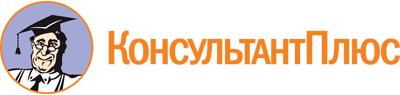 Постановление Правительства РФ от 27.09.2011 N 797
(ред. от 05.04.2023)
"О взаимодействии между многофункциональными центрами предоставления государственных и муниципальных услуг и федеральными органами исполнительной власти, органами государственных внебюджетных фондов, органами государственной власти субъектов Российской Федерации, органами местного самоуправления или в случаях, установленных законодательством Российской Федерации, публично-правовыми компаниями"
(вместе с "Положением о требованиях к заключению соглашений о взаимодействии между многофункциональными центрами предоставления государственных и муниципальных услуг и федеральными органами исполнительной власти, органами государственных внебюджетных фондов, органами государственной власти субъектов Российской Федерации, органами местного самоуправления или в случаях, установленных законодательством Российской Федерации, публично-правовыми компаниями")Документ предоставлен КонсультантПлюс

www.consultant.ru

Дата сохранения: 01.04.2024
 Список изменяющих документов(в ред. Постановлений Правительства РФ от 22.12.2012 N 1377,от 30.05.2014 N 496, от 22.10.2014 N 1090, от 22.05.2015 N 492,от 03.08.2016 N 755, от 19.11.2016 N 1217, от 28.12.2016 N 1510,от 31.01.2017 N 104, от 08.02.2017 N 150, от 23.11.2017 N 1417,от 17.01.2018 N 14, от 26.05.2018 N 603, от 01.09.2018 N 1054,от 02.02.2019 N 77, от 19.03.2019 N 285, от 15.11.2019 N 1458,от 24.01.2020 N 40, от 03.04.2020 N 444, от 14.08.2020 N 1215,от 21.08.2020 N 1266, от 07.12.2020 N 2038, от 02.06.2021 N 856,от 02.06.2021 N 857, от 10.06.2021 N 888, от 11.08.2021 N 1330,от 04.10.2021 N 1681, от 17.11.2021 N 1962, от 27.01.2022 N 61,от 13.04.2022 N 651, от 28.04.2022 N 770, от 21.09.2022 N 1664,от 08.12.2022 N 2251, от 09.02.2023 N 182, от 24.03.2023 N 471,от 05.04.2023 N 544)Список изменяющих документов(в ред. Постановлений Правительства РФ от 22.12.2012 N 1377,от 19.11.2016 N 1217, от 02.02.2019 N 77, от 21.08.2020 N 1266,от 28.04.2022 N 770, от 21.09.2022 N 1664)Список изменяющих документов(в ред. Постановлений Правительства РФ от 03.08.2016 N 755,от 28.12.2016 N 1510, от 08.02.2017 N 150, от 17.01.2018 N 14,от 26.05.2018 N 603, от 15.11.2019 N 1458, от 03.04.2020 N 444,от 07.12.2020 N 2038, от 02.06.2021 N 856, от 13.04.2022 N 651,от 24.03.2023 N 471, от 05.04.2023 N 544)Список изменяющих документов(в ред. Постановлений Правительства РФ от 03.08.2016 N 755,от 08.02.2017 N 150, от 01.09.2018 N 1054, от 02.06.2021 N 857,от 11.08.2021 N 1330, от 04.10.2021 N 1681, от 17.11.2021 N 1962,от 27.01.2022 N 61, от 21.09.2022 N 1664, от 09.02.2023 N 182,от 24.03.2023 N 471)КонсультантПлюс: примечание.Перечень мер, относящихся к госуслугам, предусмотренным п. 2(1) и 2(2), определяется соглашением о взаимодействии между МФЦ и ПФ РФ (Постановление Правительства РФ от 27.01.2022 N 61).Список изменяющих документов(в ред. Постановлений Правительства РФ от 03.08.2016 N 755,от 28.12.2016 N 1510, от 08.02.2017 N 150, от 23.11.2017 N 1417,от 19.03.2019 N 285, от 15.11.2019 N 1458, от 24.01.2020 N 40,от 14.08.2020 N 1215, от 28.04.2022 N 770, от 24.03.2023 N 471)Список изменяющих документов(введен Постановлением Правительства РФ от 14.08.2020 N 1215)